津体发〔2022〕17号重庆市江津区体育局关于举办中国体育彩票重庆市江津区第三届羽毛球联赛的通知各镇人民政府、街道办事处，区级各部门，有关单位：为进一步落实健康中国体育强国战略，培养我区广大市民运动健身的习惯，提高我区羽毛球竞技水平。经研究，决定于2022年 6月11-12日举行中国体育彩票重庆市江津区第三届羽毛球联赛。现将《竞赛规程》印发你们，希各单位和羽毛球爱好者积极组队，踊跃报名参赛。附件：1．中国体育彩票重庆市江津区第三届羽毛球联赛竞赛规程2．报名二维码重庆市江津区体育局                                   2022年5月23日  附件1中国体育彩票重庆市江津区第三届羽毛球联赛竞赛规程一、办赛单位主办单位：重庆市江津区体育局承办单位：江津区羽毛球协会二、比赛时间及地点时间：2022年 6月 11—12 日地点：重庆市江津区羽毛球馆三、项目设置（一）竞赛项目1．45岁以上：混团（男双、女双、混双）2．45岁以下：混团（男双、女双、混双）（二）年龄界定1．45岁以下，即1977年12月31日以后出生（含12月31日出生）。2．45岁以上，即1977年12月31日以前出生。四、参加办法（一）参赛队员应为思想作风好、参赛前14天内无新冠肺炎中高风险区旅居史、身体健康、适合参加羽毛球比赛者。（二）区内各单位均可报名参赛，也可联合组队参赛，但每名运动员只能代表一个队参加比赛。（三）团体赛每队可报领队1人，教练1人、运动员6—8人，教练可兼运动员，名字必须体现在运动员名单中，否则不能上场比赛。每场比赛每名运动员只能出场一次。（四）现役专业队员和专业队员退役未满三年的不能参加比赛。（五）各项目限报16支队。以报名时间先后为准，满额即止。参赛队少于4支，该组别将不进行比赛。（六）所有运动员必须自行购买保险，并通过县级以上医院体检，身体健康且适合参加本项目比赛，如果运动员未经体检擅自参加比赛，所发生的一切事故责任自负。五、竞赛办法（一）采用国家体育总局审定的《最新羽毛球竞赛规则》。（二）团体比赛采用三场两胜制，每场三局两胜，每局21分，每球得分制。20平后，领先2分的一方胜该局；29平后，先到30分的一方胜该局。（三）比赛一阶段采用分组循环，二阶段采用淘汰赛和附加赛决出相应名次。六、报名及参赛事项（一）报名：请参赛队于2022年6 月 7日前将报名信息扫码填报提交，报名费通过微信扫码交纳。另将运动员身份证复印件、意外保险复印件于赛前交至江津区羽毛球协会办公室（江津区羽毛球馆），联系人及电话：熊华，15310390099；许定元，13594168006。（二）组委会 6月 7 日16：00在羽毛球协会办公室进行抽签分组。请组队单位派员参加，届时未到者，由组委会代抽。（三）报到：请各参赛人员于 6 月 11日08：00前到江津区羽毛球馆报到并领取秩序册，比赛将于08：30正式开始。七、录取名次与奖励各组别分别录取名次并给予奖励。参赛队为16队（含），取前五名给予奖励，奖金按1000元、800元、600元、500元、500元计发；参赛队为8—15支，取前三名给予奖励，奖金按900元、700元、500元计发；参赛队少于8队（不含），取前三名给予奖励，奖金800元、600元、500元计发。注：奖励范围不超过参与队数的三分之二。 八、经费（一）每个队伍收取报名费200元，各参赛队食宿、交通费自理。（二）竞赛、宣传、奖励、裁判工作人员等费用由主办方负责。九、疫情防控参赛人员要严格落实新冠肺炎疫情防控措施，在14天内有境内中高风险地区、港澳台地区、国外旅行史或居住史，或被判定为新型冠状病毒感染者（确诊病例、疑似病例及无症状感染者）的密切接触者及比赛开始前体温测量超过37.3℃不得参赛。十、裁判由区体育局统一抽调。十一、本规程解释权属比赛组委会，未尽事宜，另行通知。附件2报名二维码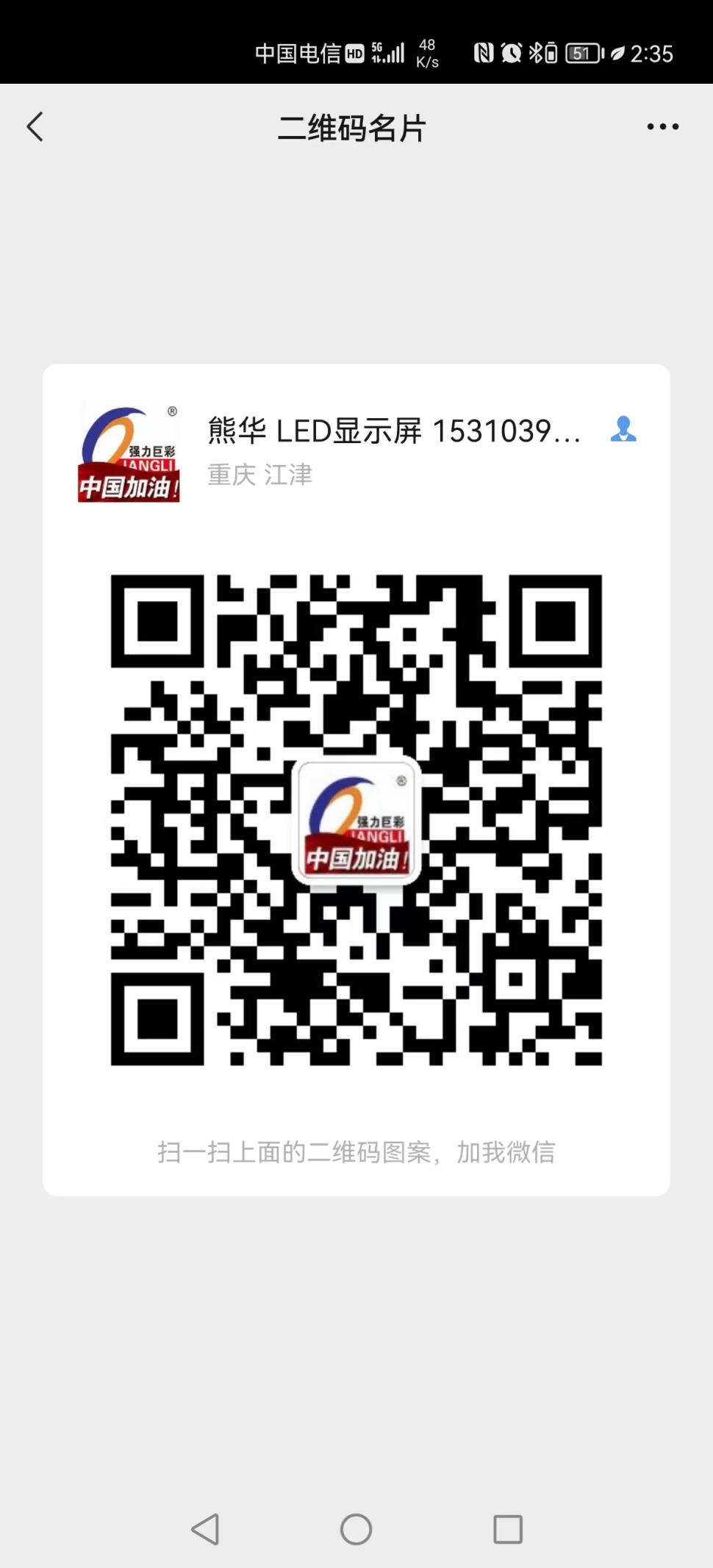 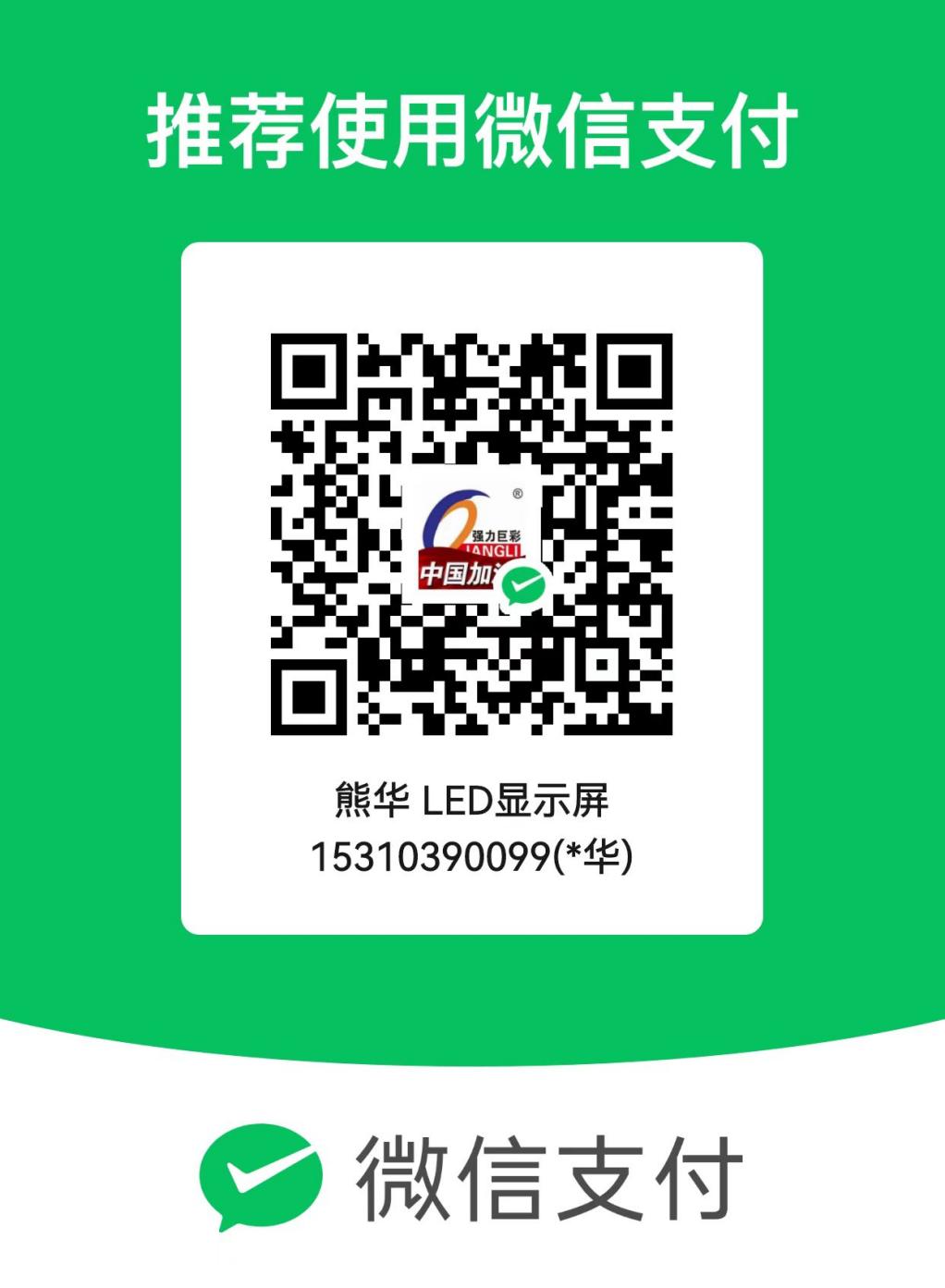 重庆市江津区体育局办公室                2022年5月31日印发